Školský klub – ELBA, Smetanova 2,  P r e š o v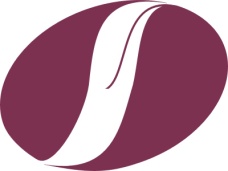 Milí rodičia a priatelia školy,aj tento rok môžete rozhodnúť o darovaní 2 % zaplatenej dane zo svojich príjmov. Podpora vzdelávania, výchovy a rozvoj telesnej kultúry našich detí a žiakov sa realizuje aj prostredníctvom nášho Školského klubu - ELBA, ktorý bol zriadený za účelom poskytovania všeobecne prospešných služieb v športovej a telovýchovnej oblasti našich žiakov a členov. Klub sa snaží touto cestou prispieť ku skvalitneniu výchovno-vzdelávacieho procesu žiakov. Obraciame sa na Vás, našich priateľov a priaznivcov klubu, škôl a školských zariadení, s požiadavkou o poukázanie Vášho finančného príspevku na účet ŠK ELBA. Vaše presne identifikované finančné čiastky budú výlučne použité na úhradu školských, športových a voľnočasových aktivít žiakov a členov. 	Darovaním 2 % zaplatenej dane z príjmov rozhodnete o hodnotnejšom a kvalitnejšom živote žiakov našich škôl a o tom, že podiel z Vašej zaplatenej dane bude využitý adresne, transparentne, efektívne a zmysluplne, t. j. pre kvalitatívny rozvoj výchovno-vzdelávacieho a pohybového procesu. Obraciame sa na Vás ešte raz s prosbou o podporu našich školských športových a mimoškolských aktivít a činností, ale aj o podporu vytvárania lepších, nadštandardných výchovno-vzdelávacích podmienok.          Prosíme Vás o odovzdanie 2 % zaplatenej dane z príjmov.Z týchto finančných prostriedkov sa podporujú:kurzy na zlepšenie pohybovej zdatnosti,lyžiarske výcviky, vodácke výcviky,pobyty v prírode, turistické aktivity,  jednodňové pobyty na rôznych súťažiach, olympiádach, nadštandardné telovýchovné kurzy a zariadenia školy,odmeňovanie žiakov za školskú a mimoškolskú  športovú činnosť,  vecné ceny v rôznych záujmových súťažiach a mnohé iné aktivity.Ak sa rozhodnete podporiť náš školský klub,Vaše rozhodnutie bude správne a podporíte naozaj dobré činy,                                           za čo Vám úprimne ďakujeme.V Prešove  16. januára 2023			  Ing. Emil Blicha,                                                                                 prezident ŠK ELBAŠkolský klub – ELBA, Smetanova 2,  P r e š o vMilí rodičia a priatelia školy,aj tento rok môžete rozhodnúť o darovaní 2 % zaplatenej dane zo svojich príjmov. Podpora vzdelávania, výchovy a rozvoj telesnej kultúry našich detí a žiakov sa realizuje aj prostredníctvom nášho Školského klubu - ELBA, ktorý bol zriadený za účelom poskytovania všeobecne prospešných služieb v športovej a telovýchovnej oblasti našich žiakov a členov. Klub sa snaží touto cestou prispieť ku skvalitneniu výchovno-vzdelávacieho procesu žiakov. Obraciame sa na Vás, našich priateľov a priaznivcov klubu, škôl a školských zariadení s požiadavkou o poukázanie Vášho finančného príspevku na účet ŠK ELBA. Vaše presne identifikované finančné čiastky budú výlučne použité na úhradu školských, športových a voľnočasových aktivít žiakov a členov. 	Darovaním 2 % zaplatenej dane z príjmov rozhodnete o hodnotnejšom a kvalitnejšom živote žiakov našich škôl a o tom, že podiel z Vašej zaplatenej dane bude využitý adresne, transparentne, efektívne a zmysluplne, t. j. pre kvalitatívny rozvoj výchovno-vzdelávacieho a pohybového procesu. Obraciame sa na Vás ešte raz s prosbou o podporu našich školských športových a mimoškolských aktivít a činností, ale aj o podporu vytvárania lepších, nadštandardných výchovno-vzdelávacích podmienok.          Prosíme Vás o odovzdanie 2 % zaplatenej dane z príjmov.Z týchto finančných prostriedkov sa podporujú:kurzy na zlepšenie pohybovej zdatnosti,lyžiarske výcviky, vodácke výcviky,pobyty v prírode, turistické aktivity,  jednodňové pobyty na rôznych súťažiach, olympiádach, nadštandardné telovýchovné kurzy a zariadenia školy,odmeňovanie žiakov za školskú a mimoškolskú  športovú činnosť,  vecné ceny v rôznych záujmových súťažiach a mnohé iné aktivity.Ak sa rozhodnete podporiť náš školský klub,Vaše rozhodnutie bude správne a podporíte naozaj dobré činy,                                           za čo Vám úprimne ďakujeme.V Prešove 16. januára 2023			  Ing. Emil Blicha,                                                                     	 prezident ŠK ELBAŠK ELBA Prešov      IČO 42381886,    č. reg. NCRpo: 16501/2022č. ú.:   IBAN: SK09 1100 0000 0029 4804 9174ŠK ELBA Prešov      IČO 42381886,    č. reg. NCRpo: 16501/2022č. ú.:   IBAN: SK09 1100 0000 0029 4804 9174